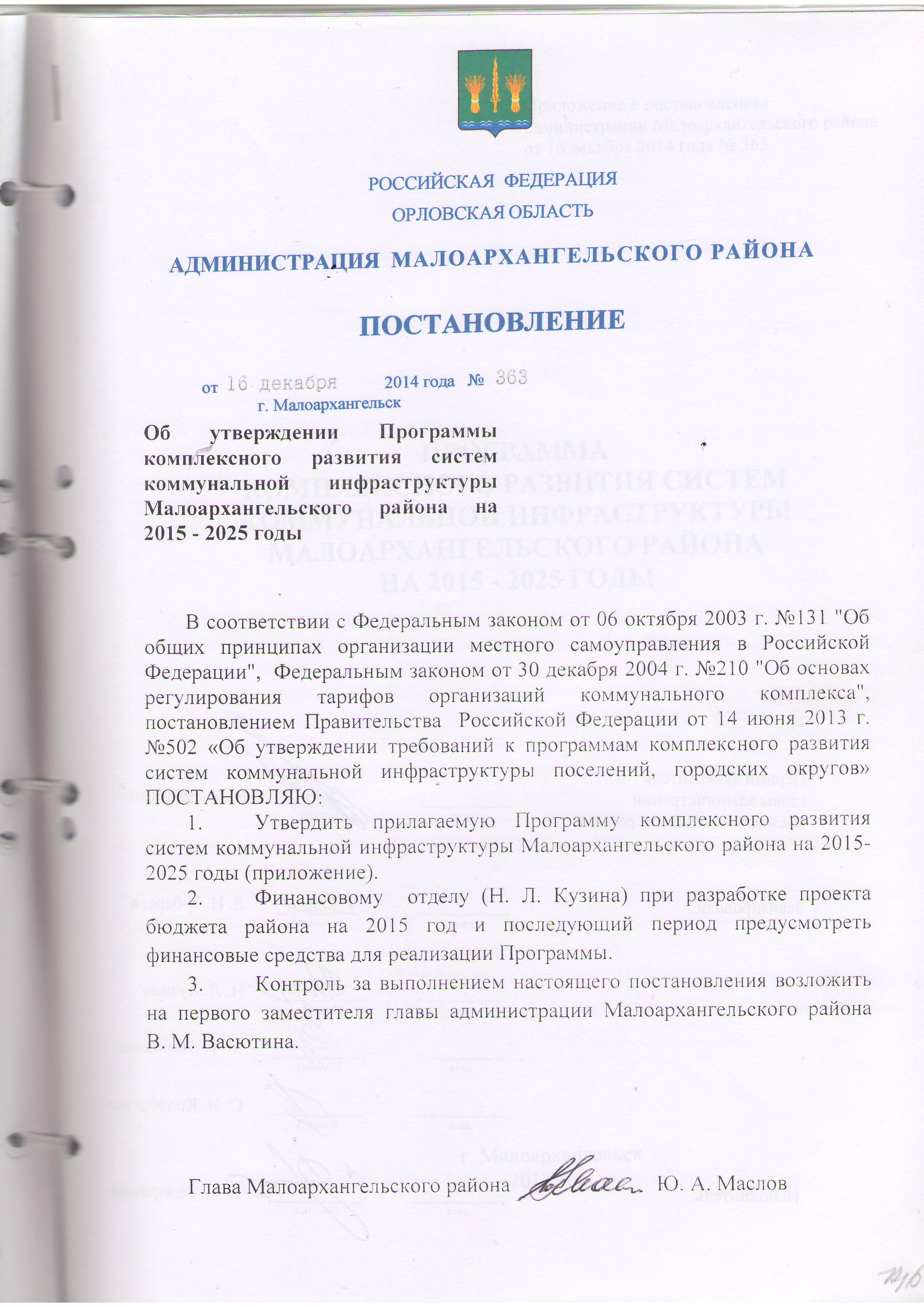 Приложение к постановлению администрации Малоархангельского района от 16 декабря 2014 года №363ПРОГРАММАКОМПЛЕКСНОГО РАЗВИТИЯ СИСТЕМ КОММУНАЛЬНОЙ ИНФРАСТРУКТУРЫМАЛОАРХАНГЕЛЬСКОГО РАЙОНА НА 2015 - 2025 ГОДЫ г. Малоархангельск2014 годПАСПОРТПрограммы комплексного развития систем коммунальнойинфраструктуры Малоархангельского района на 2015 - 2025 годыОбщая частьПрограмма комплексного развития систем коммунальной инфраструктуры Малоархангельского района на 2015 - 2025 годы разработана в соответствии с Федеральным законом от 06 октября 2003 г. №131 "Об общих принципах организации местного самоуправления в Российской Федерации",  Федеральным законом от 30 декабря 2004 г. №210 "Об основах регулирования тарифов организаций коммунального комплекса", постановлением Правительства  Российской Федерации от 14 июня 2013 г. №502 «Об утверждении требований к программам комплексного развития систем коммунальной инфраструктуры поселений, городских округов». Программа разработана в рамках реализации на территории Малоархангельского района мероприятий по развитию и модернизации объектов коммунальной инфраструктуры в соответствии с перспективой строительства и ввода в эксплуатацию в 2015 - 2025 годах жилья и объектов социальной инфраструктуры.Целью Программы развития систем коммунальной инфраструктуры Малоархангельского района на 2015 - 2025 годы является строительство и модернизация объектов коммунальной инфраструктуры, снижение их сверхнормативного износа, обеспечение доступного, надежного и устойчивого обслуживания потребителей коммунальных услуг, привлечение средств как бюджетных, так и внебюджетных источников.Программой предусматривается строительство, модернизация и реконструкция объектов в сфере теплоснабжения, водоснабжения, водоотведения, очистки сточных вод и газоснабжения. Разработка программы выполнялась на основе данных муниципальных организаций и предприятий немуниципальной сферы коммунального хозяйства района в соответствии со схемой территориального планирования Малоархангельского района и генеральным планом города Малоархангельска и сельских поселений.Предусматривается внесения изменений в Программу комплексного развития систем коммунальной инфраструктуры Малоархангельского района в связи с изменениями в схеме территориального планирования Малоархангельского района и генерального плана города Малоархангельска и сельских поселений.Реализацию программных мероприятий предусматривается осуществлять за счет средств горсельпоселений, организаций коммунального комплекса, а также привлечения внебюджетных источников.Программа комплексного развития систем коммунальной инфраструктуры Малоархангельского района на 2015 - 2025 годы включает:- паспорт Программы;- общую часть;- Программу строительства, реконструкции и модернизации объектов теплоснабжения, водоснабжения и водоотведения, очистки сточных вод, газоснабжения Малоархангельского района на 2015 - 2025 годы, включающую следующие разделы:Раздел 1. Теплоснабжение.Раздел 2. Водоснабжение.Раздел 3. Водоотведение и очистка сточных вод.Раздел 4. ГазоснабжениеВ соответствии с Программой комплексного развития систем коммунальной инфраструктуры организациями коммунального комплекса на основании условий технического задания, утверждаемого главой администрации города или сельского поселения, разрабатываются инвестиционные программы и выполняются расчеты и обоснования необходимых финансовых ресурсов. Для достижения баланса между интересами потребителей услуг организаций коммунального комплекса и интересами самих коммунальных предприятий в соответствии с механизмом, установленным Федеральным законом от 30.12.2004 N 210-ФЗ "Об основах регулирования цен и тарифов предприятий коммунального комплекса", на основе этих программ подготавливаются предложения о размере платы за подключение объектов капитального строительства к сетям инженерно-технического обеспечения и надбавок к тарифам на товары и услуги организаций коммунального комплекса.Необходимость разработки и реализации Программы на территории района обусловлена перспективой развития Малоархангельского района, общим состоянием коммунального хозяйства, которое должно обеспечить необходимый объем и уровень  теплоснабжения, водоснабжения, водоотведения и очистки сточных вод, газоснабжения с учетом планируемого ввода объектов жилья и социальной инфраструктуры в 2015 - 2025 годах.Реализация Программы должна обеспечить:- увеличение объемов строительства объектов социальной инфраструктуры и жилья;- модернизацию и обновление коммунальной инфраструктуры Малоархангельского района, в том числе:- развитие сетей и объектов теплоснабжения, водоснабжения, водоотведения, очистки сточных вод и газоснабжения для обеспечения подключения дополнительных нагрузок при строительстве новых жилых домов и объектов социальной инфраструктуры;- устранение причин возникновения аварийных ситуаций, угрожающих жизнедеятельности человека;- улучшение экологического состояния окружающей среды Малоархангельского района;- обеспечение повышения надежности и качества оказываемых потребителям коммунальных услуг.Перечень мероприятийстроительства и модернизации объектовтеплоснабжения, водоснабжения, водоотведения и очисткисточных вод, газоснабжения по Малоархангельскому району на 2015 - 2025 годыНаименование        
Программы           Комплексное развитие систем коммунальной            
инфраструктуры Малоархангельского района  на 2015 - 2025 годы     Ответственный исполнительГлава Малоархангельского районаСоисполнители программы-Предприятия ЖКХ Малоархангельского района;-Главы гор/сельских поселений Малоархангельского района;-Структурные подразделения администрации Малоархангельского района.Перечень подпрограмм (основных мероприятий)      - Развитие систем теплоснабжения; - Развитие систем водоснабжения;- Развитие систем водоотведения и  очистки сточных вод;                                                 
- Развитие систем газоснабжения. Цели программыКачественное и надежное обеспечение коммунальными услугами потребителей муниципального образования Малоархангельский район Орловской областиЗадачи программы- Обеспечение развития строительства жилья и       
объектов социальной инфраструктуры  Малоархангельского района;  
- Строительство и модернизация системы коммунальной
инфраструктуры Малоархангельского района;                        
- Повышение качества предоставляемых коммунальных  
услуг потребителям Малоархангельского района;                    
- Улучшение состояния окружающей среды,            
экологическая безопасность развития района,         
создание благоприятных условий для проживания       
граждан района.                                            Целевые индикаторы и показатели программы-Критерии доступности и спроса для населения на коммунальные услуги;-Показатели качества предоставляемого коммунального ресурса;-Показатели степени охвата потребителей приборами учета;-Показатели надежности по каждой системе ресурсоснабжения;-Показатели надежности энергоэффективности производства и транспортировки ресурсов.Сроки реализации    
программы           2015 - 2025 годы                                    Источники и объемы финансирования программыИсточники финансирования: - средства районного бюджета – 2891,0 тыс. рублей;- средства бюджетов гор/сельских поселений – 18421,0 тыс. рублей;- средства федерального бюджета – 127654,0 тыс. рублей;- внебюджетные источники (средства предприятий)– 3213,0 тыс. рублей.Ожидаемые конечные результаты реализации программы - увеличение объемов жилищного строительства и      
объектов социальной инфраструктуры, в том числе     
развитие первичного рынка жилья, увеличение частных 
инвестиций в жилищное строительство;                
- модернизацию и обновление коммунальной            
инфраструктуры Малоархангельского района;                        
- снижение эксплуатационных затрат;                 
- устранение причин возникновения аварийных         
ситуаций, угрожающих жизнедеятельности человека;    
- улучшение экологического состояния районной      
окружающей среды;                                   
- обеспечение повышения надежности и качества       
оказываемых потребителям коммунальных услуг;        
- развитие теплоснабжения;             
- повышение надежности и качества теплоснабжения;                    
- обеспечение подключения дополнительных нагрузок   
при строительстве новых жилых домов и объектов                                
социальной инфраструктуры;                          
- улучшение экологической обстановки в зоне действия
котельных;                                          
- развитие водоснабжения и водоотведения;           
- повышение надежности водоснабжения и              
водоотведения;                                      
- соответствие параметров качества питьевой воды    
установленным нормативам СанПиН;                    
- снижение уровня потерь воды.                      
- развитие систем газоснабжения;
№п/пНаименование объектовМощность/объемСтоимость (тыс. рублей)Стоимость (тыс. рублей)Стоимость (тыс. рублей)Стоимость (тыс. рублей)Стоимость (тыс. рублей)Стоимость (тыс. рублей)Стоимость (тыс. рублей)Стоимость (тыс. рублей)Стоимость (тыс. рублей)Стоимость (тыс. рублей)Примечание№п/пНаименование объектовМощность/объемвсегоИз них средства районного бюджетаИз них средства гор/сельских поселенийИз них средства федерального/областного бюджетаИз них внебюджетные источники/средства предприятий2015 год2016 год2017 год2018 год2019 годПримечаниеТеплоснабжениеТеплоснабжениеТеплоснабжениеТеплоснабжениеТеплоснабжениеТеплоснабжениеТеплоснабжениеТеплоснабжениеТеплоснабжениеТеплоснабжениеТеплоснабжениеТеплоснабжениеТеплоснабжениеТеплоснабжение1Замена теплотрассы  в 2 трубном исполнении с запорной арматурой и оборудованием (Каменская ср. школа)140 м50,050,050,02Замена котлов (котельная Малоархангельской районной администрации)2 шт.75,075,075,03Проект для замены дымовой трубы (котельная Малоархангельской районной администрации)1 шт.50,050,050,04Приобретение и монтаж (замена) дымовой трубы (котельная Малоархангельской районной администрации)1 шт.160,0160,0160,05Установка (монтаж) систем хим.-водоочистки на котельные 13 шт.300,0300,0300,06Ремонт кровли котельных (Каменская ср. школы, МУП «Коммунальник», Дом ветеранов)3 шт.50,050,050,07Техническое освидетельствование строительных конструкций котельных14 шт.120,0120,0120,08Замена котлов котельных (совхозская ср. школа, дом ветеранов, детский сад №1, Каменская ср. школы) 11 шт.825,0825,0225,0225,0225,0150,09Приобретение и установка насосов подпитки воды на котельные (ЦРБ, Гимназия, МУП «Коммунальник», гор. Администрация,Луковская ср. школа, Каменская ср. школы, Малоархангельской районной администрации)7 шт.49,049,014,014,014,07,010Ремонт здания котельной (ЦРБ, гор. Администрация)2 шт.160,0160,080,080,011Замена теплотрассы  в 2 трубном исполнении с запорной арматурой и оборудованием котельная (гор. Администрация) 40 м18,018,018,012Проект для замены дымовой трубы (котельная Луковская ср. школа)1 шт.50,050,050,013Приобретение и установка дымовой трубы (котельная Луковская ср. школа)2 шт.50,050,050,014Приобретение и установка циркуляционных насосов на котельных ( гор. Администрация,Луковская ср. школа, Каменская ср. школы, Малоархангельской районной администрации, Дом ветеранов, прогрессовская нач. школа)6 шт.160,0160,060,060,030,010,015Приобретение и установка мембранных баков на котельные (гор. Администрация,Луковская ср. школа,  Малоархангельской районной администрации, ЦРБ, Гимназия, совхозская ср. школа)6 шт.84,084,014,014,028,014,014,016Экспертиза дымовых труб котельных14 шт.270,0270,0270,017Экспертиза котлов котельной (ЦРБ, Гимназия)6 шт. 180,0180,060,060,060,0Итого:Итого:Итого:2651,01376,01275,0804,0388,0695,0473,0291,0Мероприятия с 2020 года по 2025 годМероприятия с 2020 года по 2025 годМероприятия с 2020 года по 2025 годМероприятия с 2020 года по 2025 годМероприятия с 2020 года по 2025 годМероприятия с 2020 года по 2025 годМероприятия с 2020 года по 2025 годМероприятия с 2020 года по 2025 годМероприятия с 2020 года по 2025 годМероприятия с 2020 года по 2025 годМероприятия с 2020 года по 2025 годМероприятия с 2020 года по 2025 годМероприятия с 2020 года по 2025 годМероприятия с 2020 года по 2025 год1Экспертиза дымовых труб котельных14 шт300,0300,02Экспертиза котлов котельной (ЦРБ, Гимназия)2 шт120,0120,03Техническое освидетельствование строительных конструкций котельных14 шт.120,0120,04Модернизация котельных (ЦРБ, Гимназия, МСШ №2)3 шт.3500,01050,02450,0Итого:Итого:Итого:4040,01050,02450,0540,0водоснабжениеводоснабжениеводоснабжениеводоснабжениеводоснабжениеводоснабжениеводоснабжениеводоснабжениеводоснабжениеводоснабжениеводоснабжениеводоснабжениеводоснабжениеводоснабжение1Строительство водозаборного узла (скважина, башня, станции обезжелезования (г. Малоархангельск))1 шт.12700,012700,012700,0Средства выделяются  федерального и областного бюджетов 2Приобретение и установка ПЧ (преобразователей частоты)4 шт.480,0480,0120,0120,0120,0120,03Замена скваженных насосовЭЦВ 6-10-140 на SP17-106618,0618,0103,0103,0206,0206,04Замена скваженных металлических труб на полиэтиленовые диаметром 63 мм400 м300,0300,0150,0150,05Установка системы водоподготовки ДВС-М для очистки воды от бора1шт.1800,0100,01700,01800,0В случае попадания в областную или федеральную программу6Установка скваженных водоподготовительных установок «ОЗОН-М»4 шт.6500,0325,06175,01625,01625,01625,01625,0В случае попадания в областную или федеральную программу7Замена водопроводных башен (ул. Заводская, пер. Володарского г. Малоархангельска)2 шт.700,040,0660,0350,0350,0Наличие ПСД и попадание в областную или федеральную программу8Реконструкция водопроводной сети д. Подкопаево (Луковского с/п)1,5 км450,070,0380,0450,0Наличие ПСД и попадание в областную или федеральную программу9Реконструкция водопроводной сети с. Луковец (Луковского с/п)0,5 км150,025,0125,0150,0Наличие ПСД и попадание в областную или федеральную программу10Строительство водопроводной сети с. Луковец (Луковского с/п)0,5 км200,030,0170,0200,0Наличие ПСД и попадание в областную или федеральную программу11Строительство водозаборного узла (скважина, башня) с. Гнилая Плота (Луковского с/п)1 шт.4000,0600,03400,04000,0Наличие ПСД и попадание в областную или федеральную программу12Строительство водопроводной сети с. Гнилая Плота (Луковского с/п)3 км1200,0180,01020,01200,0Наличие ПСД и попадание в областную или федеральную программу13Реконструкция водопроводной сети с. Архарово (Дубовицкое с/п)6,5 км2100,0315,01785,02100,0Наличие ПСД и попадание в областную или федеральную программу14Реконструкция водопроводной сети д. Федоровка (Дубовицкое с/п)300 м130,020,0110,0130,0Наличие ПСД и попадание в областную или федеральную программу15Реконструкция водопроводной сети с. Дубовик (Дубовицкое с/п)600 м250,040,0210,0250,0Наличие ПСД и попадание в областную или федеральную программу16Строительство водозаборного узла (скважина, башня) п. Прогресс (Подгородненского  с/п)1шт.5200,0780,04420,05200,0Наличие ПСД и попадание в областную или федеральную программу17Строительство водопроводной сети п. Прогресс (Подгородненского  с/п)1 км440,070,0370,0440,0Наличие ПСД и попадание в областную или федеральную программу18Строительство водозаборного узла (скважина, башня) д. Бузулук (Подгородненского  с/п)1 шт.5200,0780,04420,05200,0Наличие ПСД и попадание в областную или федеральную программу19Строительство водопроводной сети д. Бузулук (Подгородненского  с/п)1 км450,070,0380,0450,0Наличие ПСД и попадание в областную или федеральную программу20Реконструкция водопроводной сети п. ст. Малоархангельск (Подгородненского  с/п)4 км1200,0180,01020,01200,0Наличие ПСД и попадание в областную или федеральную программу21Реконструкция водопроводной сети с. Губкино (Губкинвкого   с/п)4 км1200,0180,01020,0600,0600,0Наличие ПСД и попадание в областную или федеральную программу22Реконструкция водопроводной сети д. Белозеровка (Губкинвкого   с/п)2 км600,090,0510,0300,0300,0Наличие ПСД и попадание в областную или федеральную программу23Строительство водопроводной сети д. 2-Подгородняя (Октябрьского с/п)1,5 км1200,0180,01020,01200,0Наличие ПСД и попадание в областную или федеральную программу24Строительство водозаборного узла (скважина, башня)  д. 2-Подгородняя (Октябрьского с/п) 1 шт.3000,0450,02550,03000,0Наличие ПСД и попадание в областную или федеральную программу25Реконструкция водозаборного узла (башни) с. 1- Ивань (Первомайского    с/п)1 шт.350,060,0290,0350,0Наличие ПСД и попадание в областную или федеральную программу26Реконструкция водопроводной сети с. 1- Ивань (Первомайского    с/п)1,2 км 380,060,0320,0380,0Наличие ПСД и попадание в областную или федеральную программу27Реконструкция водопроводной сети с. Хитрово (Первомайского    с/п)1,5 км450,070,0380,0450,0Наличие ПСД и попадание в областную или федеральную программу28Реконструкция водопроводной сети д. Каменка (Ленинского  с/п)3 км900,0135,0765,0900,0Наличие ПСД и попадание в областную или федеральную программу29Реконструкция водопроводной сети д. Петровка (Ленинского  с/п)2,5 км750,0115,0635,0750,0Наличие ПСД и попадание в областную или федеральную программу30Строительство водопроводной сети д. Александровка (Ленинского  с/п)3,5 км1800,0270,01530,01800,0Наличие ПСД и попадание в областную или федеральную программуИтого:Итого:54698,0465,04770,048065,01398,014100,016718,09398,012131,02351,0Мероприятия с 2020 года по 2025 годМероприятия с 2020 года по 2025 годМероприятия с 2020 года по 2025 годМероприятия с 2020 года по 2025 годМероприятия с 2020 года по 2025 годМероприятия с 2020 года по 2025 годМероприятия с 2020 года по 2025 годМероприятия с 2020 года по 2025 годМероприятия с 2020 года по 2025 годМероприятия с 2020 года по 2025 годМероприятия с 2020 года по 2025 годМероприятия с 2020 года по 2025 годМероприятия с 2020 года по 2025 годМероприятия с 2020 года по 2025 год1Реконструкция водопроводной сети г. Малоархангельска12 км5000,0750,04250,0Наличие ПСД и попадание в областную или федеральную программу2Реконструкция водопроводной сети д. 1-Кузнечик, п. Плещеевский крахмальный завод (Луковского с/п)2 км500,075,0425,0Наличие ПСД и попадание в областную или федеральную программу3Реконструкция  водопроводной сети п. Рогатый (Луковского с/п)1,5 км450,070,0380,0Наличие ПСД и попадание в областную или федеральную программу4Реконструкция (замена) водопроводной башни п. Рогатый  (Луковского с/п)1 шт.2700,0405,02295,0Наличие ПСД и попадание в областную или федеральную программу5Реконструкция водопроводного узла (башня, скважина) с. Архарово (Дубовицкое с/п)1 шт.2800,0420,02380,0Наличие ПСД и попадание в областную или федеральную программу6Реконструкция водопроводного узла (башни) д. Костино (Подгородненского  с/п)1 шт.350,055,0295,0Наличие ПСД и попадание в областную или федеральную программу7Строительство водозаборного узла (скважина, башня) с. Орлянка (Подгородненского  с/п)1 шт.5300,0795,04505,0Наличие ПСД и попадание в областную или федеральную программу8Строительство водопроводной сети с. Орлянка (Подгородненского  с/п)1,5 км450,070,0380,0Наличие ПСД и попадание в областную или федеральную программу9Строительство водозаборного узла (скважина) п. Новая Стройка (Подгородненского  с/п)1 ш.1600,0240,01360,0Наличие ПСД и попадание в областную или федеральную программу10Реконструкция водопроводной сети п. Новая Стройка (Подгородненского  с/п)3 км450,070,0380,0Наличие ПСД и попадание в областную или федеральную программу11Строительство водозаборного узла (скважина) с. Протасово (Подгородненского  с/п)1 шт.5300,0795,04505,0Наличие ПСД и попадание в областную или федеральную программу12Строительство водопроводной сети с. Протасово  (Подгородненского  с/п)2 км400,060,0340,0Наличие ПСД и попадание в областную или федеральную программу13Реконструкция водопроводной сети с. Губкино (Губкинвкого   с/п)3 км800,0120,0680,0Наличие ПСД и попадание в областную или федеральную программу14Реконструкция водопроводной сети д. 2-Подгородняя ул. Центральная (Октябрьского с/п)1,6 км480,075,0405,0Наличие ПСД и попадание в областную или федеральную программу15Реконструкция водопроводного узла (башни) д. 2-Ивань (район школы Первомайского  с/п)1 шт.350,055,0295,0Наличие ПСД и попадание в областную или федеральную программу16Реконструкция водопроводной сети д. 2-Ивань        (район школы Первомайского  с/п)0,5 км150,025,0125,0Наличие ПСД и попадание в областную или федеральную программу17Реконструкция водопроводного узла (скважины,башни) д. 2-Ивань (Первомайского  с/п)1 шт.2800,0420,02380,0Наличие ПСД и попадание в областную или федеральную программу18Реконструкция водопроводной сети д. 2-Ивань        (Первомайского  с/п)1,5 км450,070,0380,0Наличие ПСД и попадание в областную или федеральную программу19Реконструкция водопроводного узла (башни) с. Хитрово Первомайского  с/п)1 шт.350,055,0295,0Наличие ПСД и попадание в областную или федеральную программу20Реконструкция водопроводного узла (башни) с. 1- Ивань  Первомайского  с/п)1 шт.350,055,0295,0Наличие ПСД и попадание в областную или федеральную программу21Строительство водозаборного узла (скважина, башня) д. Н.Гнилуша (Ленинского  с/п) 1 шт.5300,0795,04505,0Наличие ПСД и попадание в областную или федеральную программу22Строительство водопроводной сети  д. Н.Гнилуша (Ленинского  с/п)1,9 км570,090,0480,0Наличие ПСД и попадание в областную или федеральную программу23Строительство водозаборного узла (скважина, башня) д. В.Гнилуша (Ленинского  с/п) 1 шт.5300,0795,04505,0Наличие ПСД и попадание в областную или федеральную программу24Строительство водопроводной сети  д. В.Гнилуша (Ленинского  с/п)1,5 км450,070,0380,0Наличие ПСД и попадание в областную или федеральную программу25Строительство водозаборного узла (скважина, башня) с. Никольское (Ленинского  с/п) 1 шт.5300,0795,04505,0Наличие ПСД и попадание в областную или федеральную программу26Строительство водопроводной сети  с. Никольское (Ленинского  с/п)1 км300,045,0255,0Наличие ПСД и попадание в областную или федеральную программуИтого:Итого:48250,07270,040980,0Водоотведение и очистка сточных водВодоотведение и очистка сточных водВодоотведение и очистка сточных водВодоотведение и очистка сточных водВодоотведение и очистка сточных водВодоотведение и очистка сточных водВодоотведение и очистка сточных водВодоотведение и очистка сточных водВодоотведение и очистка сточных водВодоотведение и очистка сточных водВодоотведение и очистка сточных водВодоотведение и очистка сточных водВодоотведение и очистка сточных водВодоотведение и очистка сточных вод1Реконструкция (модернизация) очистных сооружений (в том числе напорного, самотечного коллекторов, КНС -1 и КНС-2 г. Малоархангельска))25000,03750,021250,025000,0В случае попадания в областную или федеральную программу2Приобретение илососной машины для вакуумной очистки колодцев, выгребных ям, отстойников1 шт.4000,0600,03400,04000,0В случае попадания в областную или федеральную программу3Приобретение ассенизационной машины1 шт.2700,0405,02295,02700,0В случае попадания в областную или федеральную программуИтого:Итого:31700,04755,026945,02700,029000,0ГазоснабжениеГазоснабжениеГазоснабжениеГазоснабжениеГазоснабжениеГазоснабжениеГазоснабжениеГазоснабжениеГазоснабжениеГазоснабжениеГазоснабжениеГазоснабжениеГазоснабжение1Проектирование и строительство газовой сети д. Арнаутово (Октябрьского с/п)2,0 км3820,0573,03247,0220,03600,0Наличие ПСД и попадание в областную или федеральную программу2Проектирование и строительство газовой сети д. 2-Подгородняя (Октябрьского с/п)1,5 км3200,0480,02720,0200,03000,0Наличие ПСД и попадание в областную или федеральную программу3Проектирование и строительство газовой сети д. В-Гнилуша (Ленинского с/п)2,0 км3820,0573,03247,0220,03600,0Наличие ПСД и попадание в областную или федеральную программуИтого:Итого:10840,01626,09214,0220,03800,03000,0220,03600,0ИТОГО по программе:ИТОГО по программе:152179,02891,018421,0127654,03213,015124,023606,013093,012824,035242,0